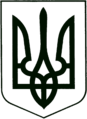 УКРАЇНА
    МОГИЛІВ - ПОДІЛЬСЬКА МІСЬКА РАДА 
   ВІННИЦЬКОЇ ОБЛАСТІВИКОНАВЧИЙ КОМІТЕТ  РІШЕННЯ№222Від 29.07.2021р.                                                       м. Могилів – ПодільськийПро надання дозволу на вчинення правочину стосовно нерухомого майна          Керуючись пп.4 п.“б” ч.1 ст.34 Закону України «Про місцеве самоврядування в Україні», відповідно до ст.18 Закону України «Про охорону дитинства», ст.12 Закону України «Про основи соціального захисту бездомних громадян і безпритульних дітей», ст.177 Сімейного кодексу України, постанови Кабінету Міністрів України від 24.09.2008р. №866 «Питання діяльності органів опіки та піклування, пов’язані із захистом прав дітей», розглянувши рішення комісії з питань захисту прав дитини від 14.07.2021р. №14 «Про надання дозволу на вчинення правочину стосовно нерухомого майна» та матеріалів, що надійшли до служби у справах дітей, сім’ї та молоді міської ради,-виконком міської ради ВИРІШИВ:          1. Надати дозвіл законним представникам матері - __________________, ______ року народження, та батьку __________________, ______ року народження, на прийняття в дар на ім’я їх малолітнього сина, _____________, ______ року народження, та укладання і підписання від його імені договору дарування квартири, загальною площею 72,1 кв.м, житловою площею 33,2 кв.м, що знаходиться за адресою: Вінницька область, м. Могилів - Подільський, вул. Спортивна, будинок 18 (вісімнадцять), квартира 1(один). 2. Контроль за виконанням даного рішення покласти на заступника міського голови з питань діяльності виконавчих органів Слободянюка М.В..   Перший заступник міського голови                                  Петро БЕЗМЕЩУК